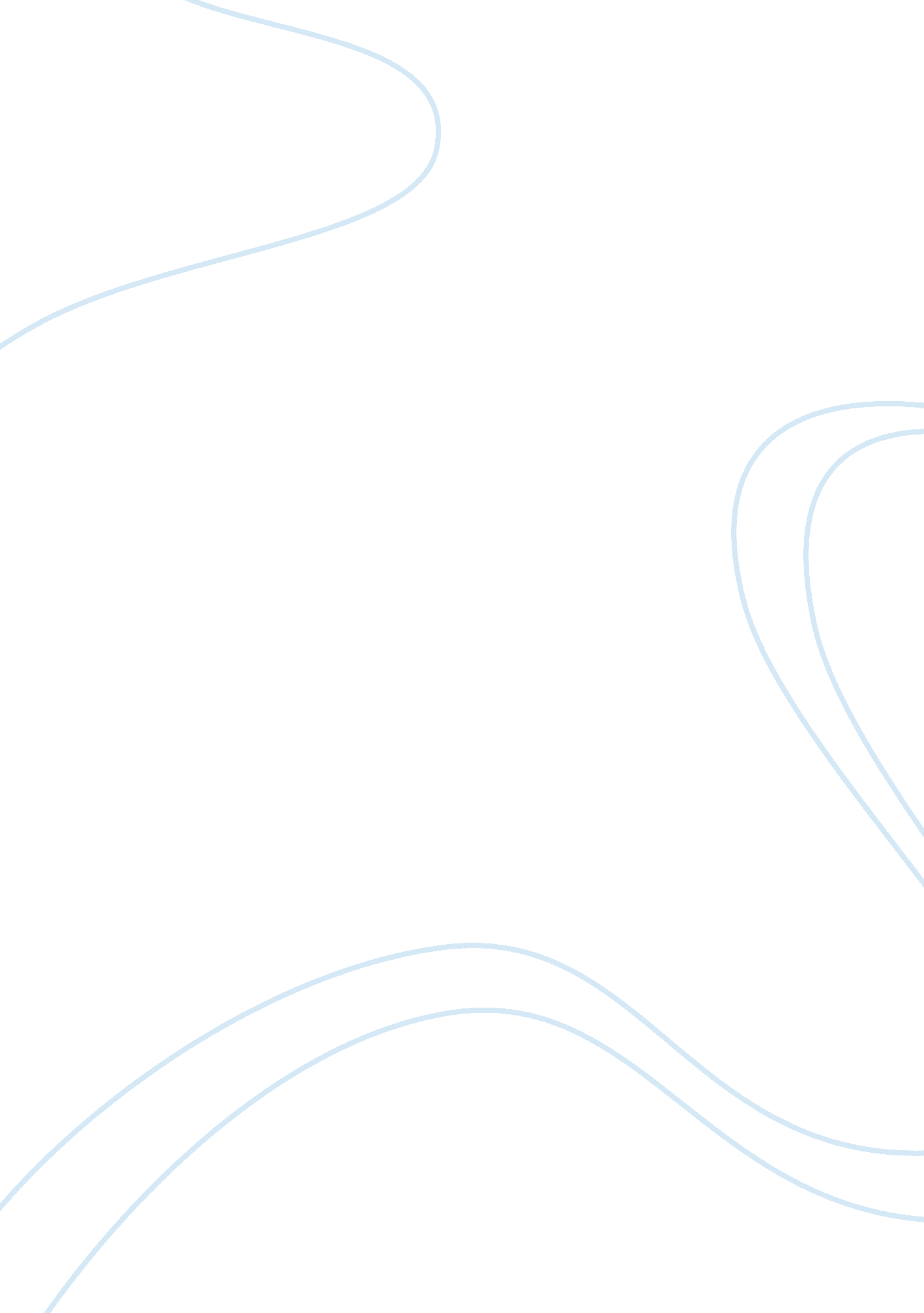 Education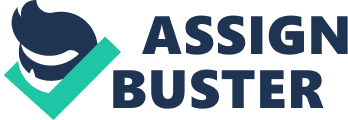 Benefits of an Online Education With the proliferance of a multitude of applications arising from the World Wide Web, online education does not lag behind. Most global universities have opened options for online or distance learning that accorded both teachers and students the privilege of pursuing higher education despite disparities in locations and time. From the most obvious benefits that include flexibility, convenience, cost considerations and academic support, one would delve and expound on the advantages of providing support and convenience as the most relevant. Students select one university over other options in terms of location and convenience. Online education is the solution for students who want to enroll in a prestigious university, but could not, because of distance, time and the complexity involved in balancing other relevant responsibilities. Through online education, a student with various roles as a professional, mother, or part-time worker, could enjoy the benefits of convenience through accessing course modules at their most accessible time. Further, one could exercise skills in time management to prioritize diverse social responsibilities as a family member or an employee, in addition to being an active and collaboratively participating student. Interaction with colleagues and instructors are eminently made easy. Concurrently, online education assists students through multidimensional support systems such as video conferencing options, sending correspondences through emails, accessing online library, and counseling services through the university’s live support site, among others. The unlimited support systems provided by online education is truly a remarkable advantage that is readily available to those who opt for this innovative technological breakthrough. 